Уважаемые студенты, аспиранты, молодые ученые! Приглашаем Вас принять участие в IX Всероссийской научной конференции студентов, аспирантов и молодых ученых «Перспективные инновационные проекты молодых ученых» и в конкурсном отборе инновационных проектов молодых ученых КБР на финансирование по программе «Участник молодежного научно-инновационного конкурса» 2021 года («УМНИК-2021»). СЕКЦИИ КОНФЕРЕНЦИИ - Физика; - Математика и информатика; - Химия и науки о материалах. – Биология и экология; - Медицина; - Информационные технологии и вычислительная техника; - Машиноведение, инженерная механикаОсновная форма работы конференции – публикация статьи и стендовые доклады (7-10 мин.). ЗАЯВКИ НА УЧАСТИЕ В РАБОТЕ КОНФЕРЕНЦИИ Желающие принять участие в работе конференции должны представить заявку на участие, заполнив регистрационную форму докладчика не позднее 1 октября и статью (не позднее 1 ноября) в оргкомитет по электронной почте: kmu-2020@mail.ru или по адресу: 360004, КБР, Нальчик,. ул. Чернышевского 173, Главный корпус, каб. 255 Регистрационная форма докладчика Пригласительный билет и программа будут высланы на e–mail участника до 15 декабря 2021 г. Контрольные сроки: с 1 июня до 30 декабря 2021 г. – прием тезисов докладов и оплата организационного взноса; 17 декабря 2021 г., 9-00 – начало регистрации участников конференции; 17 декабря 2021 г., 10-00 – открытие конференции; 17 декабря 2021 г.  18-00– закрытие конференции. ПРАВИЛА ОФОРМЛЕНИЯ ТЕКСТОВ СТАТЕЙ: текст статьи должен быть подготовлен для публикации и содержать следующие разделы: цель исследования, результаты исследования, выводы, библиография; в библиографическом списке, оформленном в строгом соответствии с требованиями стандарта (ГОСТ 7.05–2008), нумерация источников должна соответствовать очередности ссылок на них в тексте. Номер источника указывается в квадратных скобках [ ]. Автоматическая нумерация ссылок и постраничные сноски не разрешается; допускается не более 2-3 опечаток (ошибок) на одной странице текста; объем статьи не должен превышать 5 машинописных страниц формата А4, набранных в формате Microsoft Word for Windows (версия 6.0. и выше) через 1,5 интервала; размер шрифта – 12 на одну статью; допускается подача от коллектива авторов нескольких статей; поля страницы: слева – 3 см, справа – 1 см, сверху – 2,0 см, снизу – 2,5 см; графический материал, выполненный с разрешением не менее 300 dpi, и таблицы вставляются в текст; для включения статьи в РИНЦ необходимо отдельно представить аннотацию на 0,5 стр.; фамилия автора статьи должна быть подчеркнута; готовый материал, оформленный по всем правилам должен быть выслан в электронном виде в оргкомитет по е-mail: kmu-2020@mail.ru или представлен на электронном носителе по адресу 360004, КБР, Нальчик,. ул. Чернышевского 173, Главный корпус, каб. 255 . В теме письма просим указать сокращенное наименование конференции (9-vkmu) и номер секции, на которой будет представлен доклад (статья). Например: 9-vkmu-2. К началу конференции будут опубликован сборник материалов, включенных в программу. Материалы, опубликованные в данном сборнике, будут размещены постатейно в РИНЦ на сайте Научной электронной библиотеки. Оргкомитет мероприятия оставляет за собой право, при несоблюдении условий, отклонить доклад, представленный на конференции.  ЗАЯВКА НА УЧАСТИЕ В ПРОГРАММЕ «УМНИК – 2021» В рамках конференции будет проведен Конкурсный отбор инновационных проектов молодых ученых КБР на финансирование по программе «Участник молодежного научно-инновационного конкурса» 2021 года («УМНИК-2021»). Участниками Программы могут быть физические лица от 18 до 30 лет включительно (студенты, аспиранты, молодые исследователи). Отбор будет осуществляться по 6 приоритетным направлениям до 30 октября: Н1. Цифровые технологии;Н2. Медицина и технологии здоровьесбережения;Н3. Новые материалы и химические технологии;Н4. Новые приборы и интеллектуальные производственные технологии;Н5. Биотехнологии;Н6. Ресурсосберегающая энергетика.Программа предусматривает проведение конкурса в два этапа. По каждому гранту предусматривается финансирование в размере 500 тыс. руб., продолжительность выполнение гранта не более 2 лет. Для участия в конкурсе ОБЯЗАТЕЛЬНО нужно зарегистрироваться на сайте umnik.fasie.ru, следуя пошагово по инструкции. Далее заполняете анкету в online-режиме, сохраняете конечный результат и отправляете в форме «подать заявку» до указанного срока. Информация, высылаемая для оргкомитета: 1.Анкета участника по форме. 2. Электронный вариант доклада презентации. 4.Электронный вариант презентации научной работы по форме (сайт umnik.fasie.ru). Исходя из заявок, будет составлен график участия в конкурсном отборе. Участник должен в финальном этапе лично представить проект перед экспертной комиссией по направлению. Не соответствующие требованиям документы приниматься не будут.   Документы присылать на е-mail: kmu-2020@mail.ru или по адресу: Г. Нальчик, ул. Чернышевского 173, Гл. корпус каб. №255  МЕСТО ПРОВЕДЕНИЯ КОНФЕРЕНЦИИ 360004, КБР, Нальчик, ул. Чернышевского 173, Кабардино-Балкарский государственный университет им. Х.М. Бербекова, гл. корпус, зал им. Х.С. Темирканова АДРЕС ОРГКОМИТЕТА  360004, КБР, г. Нальчик, ул. Чернышевского 173, Гл. корпус каб. №255  КОНТАКТЫ: E-mail: kmu-2020@mail.ru   ОРГВЗНОС Оргвзнос - 500 р., включает расходы на издание материалов конференции (оплачивается на месте). Приглашения участникам и программа конференции будут высланы после получения заявки и материалов 1 Фамилия, имя, отчество 2 Название статьи 3 Соавторы (ФИО) 4 Город, страна 5 Место работы или учебы 6 Должность (студент/аспирант) 7 Ученая степень 8 Тел. контактный (раб./дом./моб.)  9 Форма участия в конференции: публикация статьи и 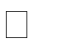 стендовый доклад с очным участием; 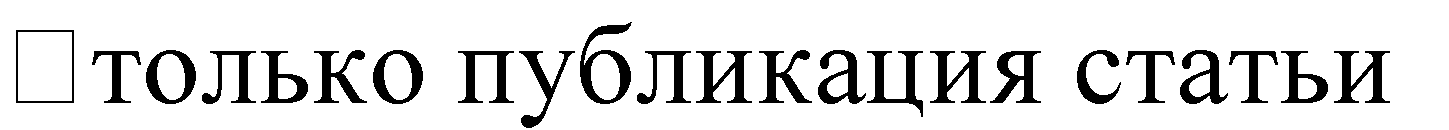 10 Секция конференции (цифрой) 11 Е-mail  